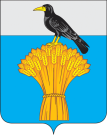 12.12.2022                                                                                                № 1294 п                                                 с.ГрачевкаО внесении изменений  в постановление администрациимуниципального образования Грачевский районОренбургской области  от 31.08.2015 № 565п  В соответствии с пунктами 3 и 4 статьи 69.2 Бюджетного кодекса Российской Федерации, подпунктом 3 пункта 7 статьи 9.2 Федерального закона от 12.01.1996 N 7-ФЗ "О некоммерческих организациях" и подпунктом 3 пункта 5 статьи 4  статьи 4 Федерального закона от 3.11.2006  N 174-ФЗ "Об автономных учреждениях    п о с т а н о в л я ю:1. В постановление администрации муниципального образования  Грачевский район Оренбургской области  от 31.08.2015  N 565-п "О порядке формирования и финансового обеспечения выполнения муниципальных заданий на оказание муниципальных услуг (выполнение работ) в отношении муниципальных учреждений Грачевского района " внести следующие изменения:            1.1. В приложении к постановлению:        1.1.1. в пункте 33 абзац 3  изложить в новой редакции  следующего содержания:«Объем субсидии может быть изменен в течение срока выполнения муниципального задания в случае изменения состава и стоимости имущества учреждения,  признаваемого в качестве объекта налогообложения налогом на имущество организации и земельным налогом, изменения законодательства Российской Федерации о налогах и сборах, в том числе в  случае отмены ранее установленных налоговых льгот, введения налоговых льгот, а также в иных случаях, предусмотренных актами  Президента Российской Федерации, Правительства Российской Федерации, Правительства Оренбургской области и нормативно-правовых актов  муниципального образования Грачевский район Оренбургской области, реализация которых требует дополнительного выделения (перераспределения) бюджетных ассигнований на финансовое обеспечение выполнения муниципального задания.       При фактическом исполнении  муниципального задания в большем объеме, чем это предусмотрено муниципальным заданием, объем субсидии на финансовое обеспечение выполнения муниципального задания не увеличивается.».        1.1.2. абзац 2 пункта 35 исключить.         1.1.3.пункт 36  изложить в новой редакции следующего содержания:       «36. Перечисление субсидии осуществляется  на  лицевой  счет бюджетного или автономного учреждения, открытый в финансовом отделе администрации Грачевского района, ежедневно в размере потребности            (в том числе при завершении  текущего финансового года), определяемой на основании платежных поручений, сформированных учреждением, путем списания  необходимых денежных средств с лицевого счета   органа, осуществляющего функции и полномочия учредителя бюджетного или автономного учреждения, главного распорядителя средств районного бюджета, в ведении которого находятся казенные учреждения открытого в финансовом отделе администрации Грачевского района».       1.1.4. пункт 37  исключить.       1.1.5.  в пункте 38  абзац 2 дополнить абзацем следующего содержания:                         «По результатам анализа отчета о выполнении муниципального задания за     9 месяцев текущего финансового года, а также рассмотрения предварительного отчета орган, осуществляющий функции и полномочия учредителя бюджетного или автономного учреждения, и (или) главный распорядитель средств районного  бюджета, в ведении которого находится казенное учреждение, принимает решение об уточнении муниципального задания (в том числе об уменьшении объема финансового обеспечения муниципального задания), в случае если планируемое фактическое исполнение муниципального задания до конца текущего финансового года меньше по объему оказания муниципальных услуг (выполнения работ), чем это предусмотрено муниципальным заданием (с учетом допустимых (возможных) отклонений), или не соответствует качеству услуг (работ), определенному в муниципальном задании».1.1.6. в пункте 39 абзац 2 дополнить словами «и должен предусматривать:документы, применяемые бюджетными и автономными  учреждениями, муниципальными казенными учреждениями в целях подтверждения информации о потребителях оказываемых муниципальных услуг (выполняемых работ) и выполнения содержащихся в муниципальном  задании показателей объема оказываемых услуг (выполняемых работ), а также (при необходимости) формы указанных документов;формы аналитической отчетности, подтверждающие оказание услуг (выполнение работ) и периодичность ее формирования.».       2. Контроль за исполнением  настоящего постановления возложить на начальника финансового отдела администрации района.3. Настоящее постановление вступает в силу  со дня его подписания       и  подлежит    размещению   на   официальном    информационном     сайте администрации  муниципального образования Грачевский район Оренбургской области  и на сайте   www. право-грачевка.рф.Глава  района                                                                           Д.В. ФилатовРазослано: Финансовый отдел 2 экз., МКУ «ЦБУ», отдел образования, отдел культуры отдел экономики, отдел организационно-правовой и кадровой работыАДМИНИСТРАЦИЯ МУНИЦИПАЛЬНОГО ОБРАЗОВАНИЯГРАЧЕВСКИЙ  РАЙОН  ОРЕНБУРГСКОЙ ОБЛАСТИП О С Т А Н О В Л Е Н И Е